							ПРЕСС-РЕЛИЗ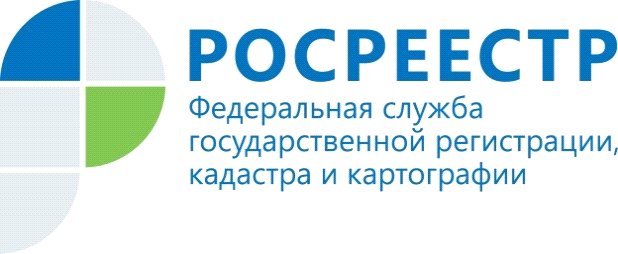                                                                                                                             15.05.2018УПРАВЛЕНИЕ РОСРЕЕСТРА ПО МУРМАНСКОЙ ОБЛАСТИ ИНФОРМИРУЕТДень открытых дверей        22 мая 2018 года с 11.00 до 13.00 на базе МКУ «Многофункциональный  центр предоставления государственных и муниципальных услуг г. Полярные Зори» Управление  Росреестра по Мурманской области  проведет «День открытых дверей». В ходе мероприятия сотрудники Кандалакшского межмуниципального отдела Управления  проинформируют граждан по вопросам деятельности ведомства: о государственной регистрации прав и кадастровом учете недвижимости, о кадастровой оценке земельных участков и объектов капитального строительства, об электронных услугах Росреестра, а также об актуальных вопросах государственного земельного надзора..Контакты для СМИ: Микитюк Светлана Ивановна,тел. (81533) 9-72-80, факс (81533) 9-51-07, e-mail: kandalaksha@r51.rosreestr.ruПросим об опубликовании  данной информации уведомить по электронной почте: 51_upr@rosreestr.ru